NOM  : _______________________________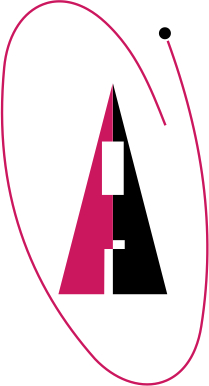 À remettre avant 16h, le jeudi 23 mars 2023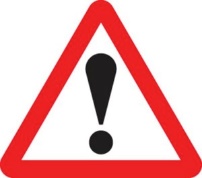 au secrétariat de 4e et 5e secondaire (format papier)ou par courriel à tremblajo@csvdc.qc.ca (format numérique)Seuls les élèves finissants (en voie d'obtenir leur DES), qui désirent poursuivre leurs études et dont le comportement est adéquat durant toute l’année scolaire, peuvent poser leur candidature. Les boursiers doivent obligatoirement être présents lors de la cérémonie de remise de diplômes._______________________________  		_______________________________________________                    Date                                                      Signature du candidat_______________________________  		_______________________________________________                Date                                                      Signature du parent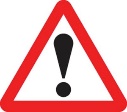 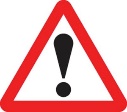 IDENTIFICATION DU CANDIDATIDENTIFICATION DU CANDIDATIDENTIFICATION DU CANDIDATIDENTIFICATION DU CANDIDATNom : ______________________________Prénom : ________________________Prénom : ________________________Prénom : ________________________Date de naissance : ______________ (AAAA-MM-JJ)Date de naissance : ______________ (AAAA-MM-JJ)No de tél. : ___________________No de tél. : ___________________Adresse permanente :			No rue/rang/route			Ville                               Code postal Adresse permanente :			No rue/rang/route			Ville                               Code postal Adresse permanente :			No rue/rang/route			Ville                               Code postal Adresse permanente :			No rue/rang/route			Ville                               Code postal Courriel : ________________________________________Courriel : ________________________________________Courriel : ________________________________________(informations encore valides l’an prochain)RÉUSSITE ACADÉMIQUE	SCOLAIRE (cocher SVP)	Niveau scolaire : 5e secondaire              XFP/SFP  (finissant) 	RECOMMANDATIONS	Signature de 2 enseignants actuels qui recommandent cette candidaturePROJETS POUR LA PROCHAINE ANNÉEPROJETS POUR LA PROCHAINE ANNÉEPROJETS POUR LA PROCHAINE ANNÉEPROJETS POUR LA PROCHAINE ANNÉEPROJETS POUR LA PROCHAINE ANNÉEPoursuite des études :Oui  			Non Oui  			Non Oui  			Non NIVEAU COLLÉGIALNIVEAU COLLÉGIALNIVEAU COLLÉGIALNIVEAU COLLÉGIALNom du programme :Nom du programme :Nom du cégep :Nom du cégep :NIVEAU PROFESSIONNELNom du programme :Nom de l’école :NIVEAU PROFESSIONNELNom du programme :Nom de l’école :AUTRE  FORMATIONAUTRE  FORMATIONNom du programme :Nom du programme :Nom de l’école :Nom de l’école :Si vous avez répondu NON à «Poursuite des études», vous devez compléter la partie suivante.Si vous avez répondu NON à «Poursuite des études», vous devez compléter la partie suivante.Si vous avez répondu NON à «Poursuite des études», vous devez compléter la partie suivante.Si vous avez répondu NON à «Poursuite des études», vous devez compléter la partie suivante.Projet(s) pour la prochaine année :Projet(s) pour la prochaine année :Projet(s) pour la prochaine année :Projet(s) pour la prochaine année :Si vous vous inscrivez au TREMPLIN-DEC, vous devez expliquer pourquoi.Si vous vous inscrivez au TREMPLIN-DEC, vous devez expliquer pourquoi.Si vous vous inscrivez au TREMPLIN-DEC, vous devez expliquer pourquoi.ENGAGEMENT SOCIAL DU CANDIDATENGAGEMENT SOCIAL DU CANDIDAT(Si vous avez déjà posé votre candidature pour le Prix du Lieutenant-gouverneur, simplement l’indiquer.)A. 	IMPLICATION DANS L’ÉCOLE(Si vous avez déjà posé votre candidature pour le Prix du Lieutenant-gouverneur, simplement l’indiquer.)A. 	IMPLICATION DANS L’ÉCOLEQuelle est votre implication non rémunérée dans l’école depuis la première secondaire ? Expliquez le contexte et la fréquence de votre implication.Quelle est votre implication non rémunérée dans l’école depuis la première secondaire ? Expliquez le contexte et la fréquence de votre implication.	Exemple :	- Président de niveau et participation au Conseil des Élèves en 2018-2019 ;		- Membre de l’équipe de volley-ball parascolaire en 4e secondaire  (2 entraînements/sem. + tournois en 2019-2020) ;  - Membre du programme Musique-Études (depuis septembre 2018) ;	- Mentor pour le projet CLEF (18 rencontres, d’octobre 2021 à janvier 2022);- Distribution des volumes à la rentrée (3 jours, en 2018 et en 2019).	Exemple :	- Président de niveau et participation au Conseil des Élèves en 2018-2019 ;		- Membre de l’équipe de volley-ball parascolaire en 4e secondaire  (2 entraînements/sem. + tournois en 2019-2020) ;  - Membre du programme Musique-Études (depuis septembre 2018) ;	- Mentor pour le projet CLEF (18 rencontres, d’octobre 2021 à janvier 2022);- Distribution des volumes à la rentrée (3 jours, en 2018 et en 2019).	IMPLICATION NON RELIÉE À L’ÉCOLEQuelle est votre implication non rémunérée sans lien avec l’école depuis la première secondaire? Expliquez le contexte et la fréquence de votre implication.	Exemple :	-  Levée de fonds pour LEUCAN (2 journées, en 2018 et en 2019);	-  Bénévolat (résidence de personnes âgées, tous les dimanches, depuis 2 ans) ;- Membre de l’équipe de natation (entraînements 2 soirs/sem. + compétitions, depuis 2018).	IMPLICATION NON RELIÉE À L’ÉCOLEQuelle est votre implication non rémunérée sans lien avec l’école depuis la première secondaire? Expliquez le contexte et la fréquence de votre implication.	Exemple :	-  Levée de fonds pour LEUCAN (2 journées, en 2018 et en 2019);	-  Bénévolat (résidence de personnes âgées, tous les dimanches, depuis 2 ans) ;- Membre de l’équipe de natation (entraînements 2 soirs/sem. + compétitions, depuis 2018).Nom : ____________________________________                                                      BOURSE SILICON VALLEYCette bourse propose de débourser une partie des frais reliés à la poursuite des études.Cette bourse s'adresse à un élève finissant (en voie d'obtenir son DES):qui désire poursuivre des études collégiales;qui obtient très peu ou pas du tout de soutien financier de la part de sa famille;qui est déterminé, persévérant et démontre un effort soutenu.L'élève qui désire poser sa candidature pour cette bourse devra:fournir une copie des rapports d'impôts de ses parents, à moins qu'il relève d'un tuteur légal;rédiger un texte expliquant la pertinence de sa candidature;obtenir la référence d'un adulte exerçant un rôle d'autorité auprès de lui (enseignant-e, entraîneur-e, employeur, etc.); la lettre de recommandation doit parvenir au secrétariat de 4e et 5e secondaire dans une enveloppe cachetée (ou par courriel à tremblajo@csvdc.qc.ca).Signature de l’adulte en référence, exerçant un rôle d’autorité auprès du-de la candidat-e :__________________________________Nom : ____________________________    Titre/Rôle : __________________________________Rédigez un court texte expliquant pourquoi nous devrions retenir votre candidature.Nom : ____________________________________                                                      niveau : ____ Formation professionnelle prévue (programme): _______________________________________Institution à fréquenter (école): _____________________________________________________BOURSE DEPCette bourse s'adresse à un élève déterminé et persévérant qui se dirige vers un diplôme d’études professionnelles.Cette bourse sera remise en 2 versements : le 1er au commencement du programme, le 2e lors de la réception du relevé de notes faisant foi de la réussite.L'élève qui désire poser sa candidature pour cette bourse devra:rédiger un texte expliquant la pertinence de sa candidature;obtenir la référence d'un adulte exerçant un rôle d'autorité auprès de lui (enseignant-e, entraîneur-e, employeur, etc.); la lettre de recommandation doit parvenir au secrétariat de 4e et 5e secondaire dans une enveloppe cachetée (ou par courriel à tremblajo@csvdc.qc.ca).Signature de l’adulte en référence, exerçant un rôle d’autorité auprès du-de la candidat-e :__________________________________Nom : ____________________________    Titre : __________________________________Rédigez un court texte expliquant pourquoi nous devrions retenir votre candidature.